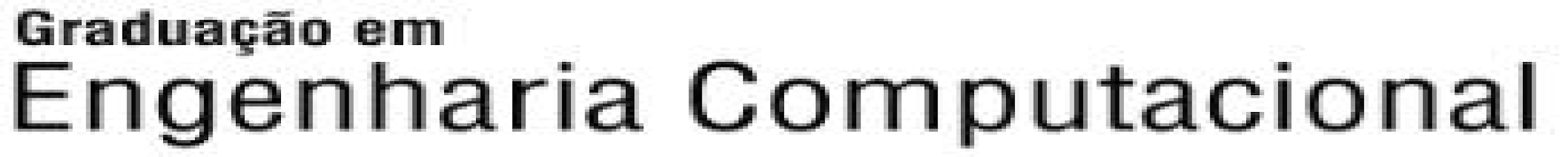 FORMULÁRIO PARA COMUNICAÇÃO DE DEFESA E PROPOSTA DE BANCADiscente: __________________________________                                  Matrícula: _____________Título do trabalho: _________________________________________________________________Resumo: ________________________________________________________________________________________________________________________________________________________________________________________________________________________________________________________________________________________________________________________________________Proposta de data, local e horário de defesa:Data da Defesa: dd/mm/yyyy        Horário hh:mm       Sala: _______BANCA EXAMINADORA:Orientador:    Nome: Formação Acadêmica / Profissional: Membros:Nome:  Formação Acadêmica / Profissional: Nome: Formação Acadêmica / Profissional: Suplente: Nome:  Formação Acadêmica / Profissional: 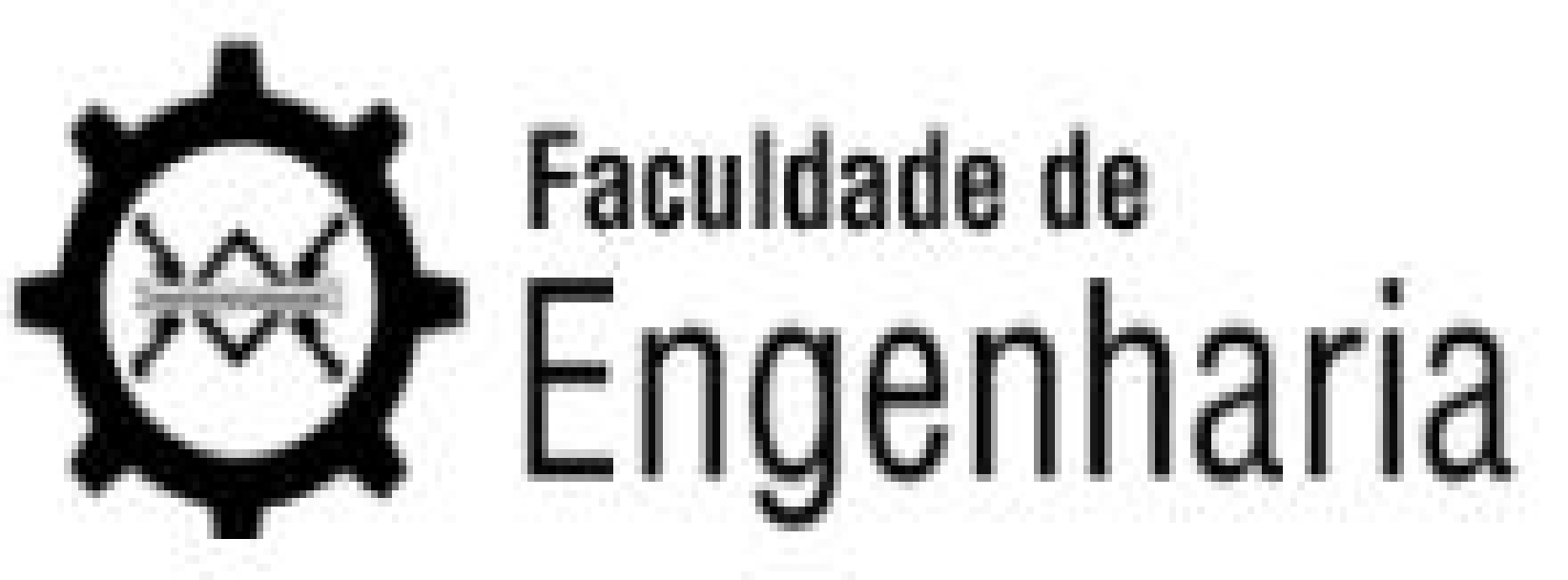 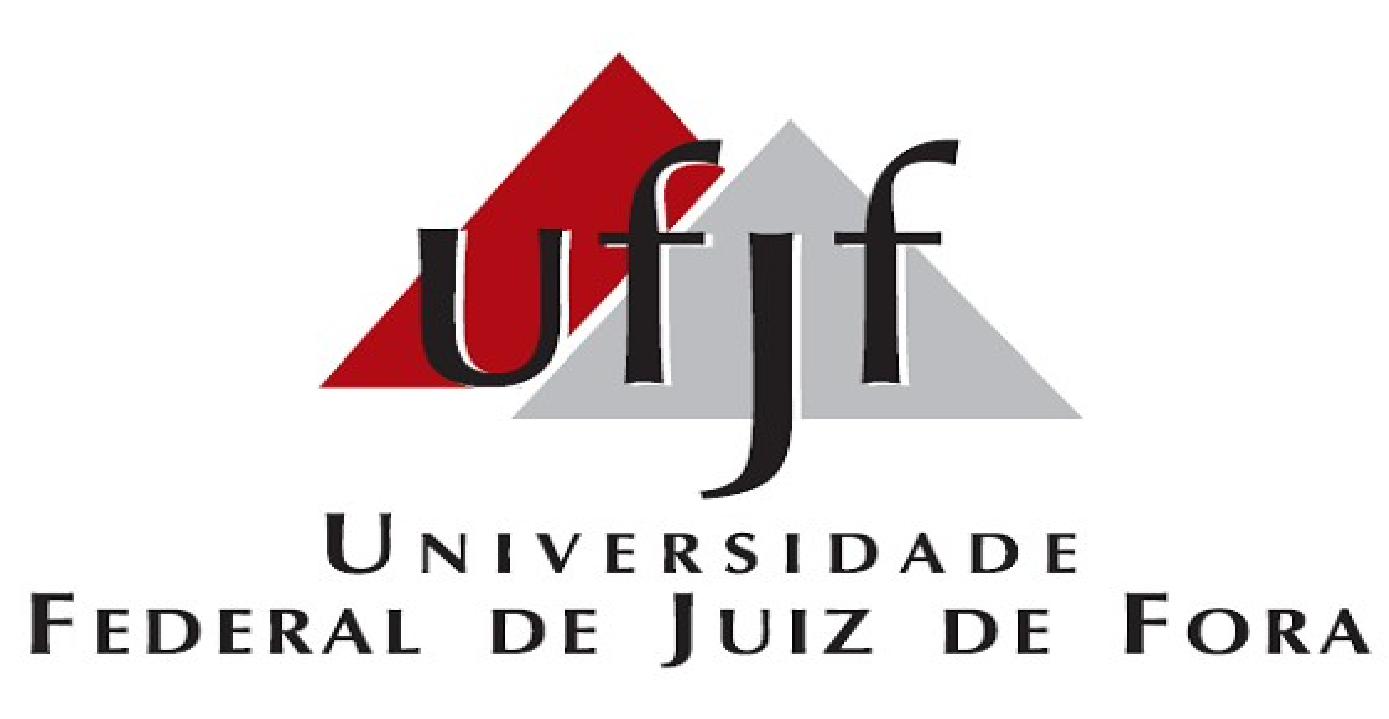 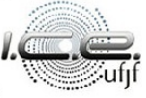 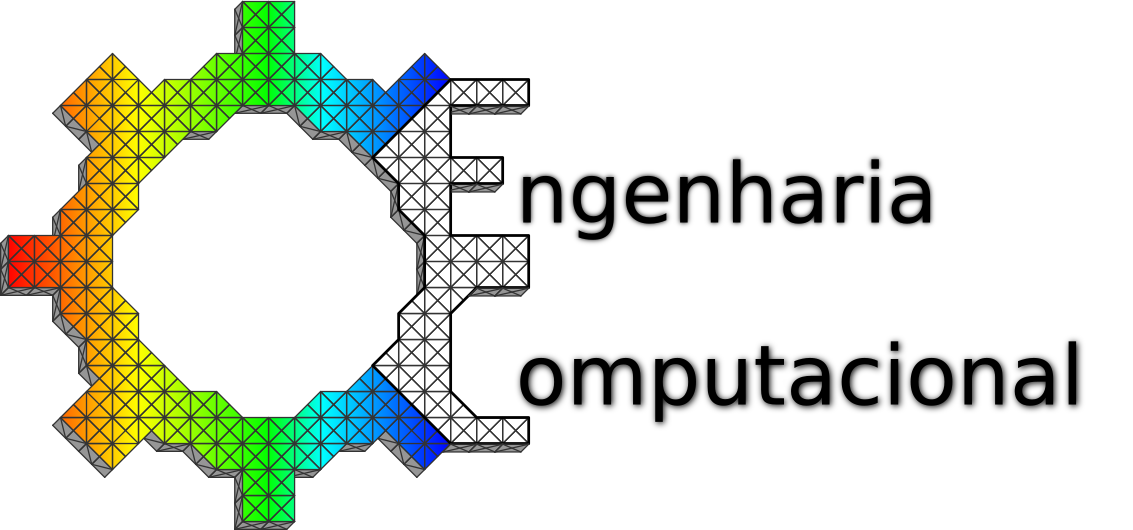 